СТЕРЛИТАМАКСКИЙ ФИЛИАЛ
ФЕДЕРАЛЬНОГО ГОСУДАРСТВЕННОГО БЮДЖЕТНОГО ОБРАЗОВАТЕЛЬНОГО
УЧРЕЖДЕНИЯ ВЫСШЕГО ОБРАЗОВАНИЯ
«БАШКИРСКИЙ ГОСУДАРСТВЕННЫЙ УНИВЕРСИТЕТ»
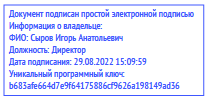 
Оценочные материалы по дисциплине (модулю)
НаправлениеПрограммаФорма обученияДля поступивших на обучение вРазработчик (составитель)Стерлитамак 20221. Перечень компетенций, индикаторов достижения компетенций и описание показателей и критериев оценивания результатов обучения по дисциплине (модулю)2. Оценочные средства, необходимые для оценки результатов обучения по дисциплине (модулю)Тестовые заданияПеречень заданий для оценки уровня сформированности компетенции ПК-3 по индикатору 3.1Укажите правильный ответОсобое отношение личности к своему здоровью, которое выражается в осознании его ценности и активно-позитивном стремлении к его совершенствованию:
а) нервно-психическая устойчивость 
б) внутренняя картина здоровья 
в) саморегуляцияОтвет б – внутренняя картина здоровьяИпохондрические расстройства сопровождаются обычно:а) тревогойб) апатиейв) мориейОтвет а – тревогойУбежденность в наличии у себя воображаемого физического недостатка или уродства квалифицируют как:а) неврастаниюб) дисморфоманиюв) ипохондриюОтвет б– дисморфоманиюТермин «алекситимия» означает: а) расстройство способности прочитать текст б) неспособность распознать и выразить переживаемые чувства в) утрату эмоциональных реакций на окружающееОтвет б– неспособность распознать и выразить переживаемые чувства	Перечень заданий для оценки 	уровня сформированности компетенции ПК-3 по индикатору 3.2ДополнитеПсихология здоровья – это_________________________________.Ответ - наука о психологических причинах здоровья, о методах и средствах его сохранения, укрепления и развития.Каждый из видов здоровья рассматривается в контексте основных концептуальных моделей здоровья:Ответ - медицинской, биомедицинской, биосоциальной и ценностно-социальной.Тип личности А связан с заболеваниями________________________.Ответ - сердечно-сосудистой системы.К специфическим психосоматическим заболеваниям (известным как «чикагская семерка») относятся: _________________________________________.Ответ - язва двенадцатиперстной кишки, ревматоидный артрит, язвенный колит, бронхиальная астма, нейродермит, гипертензия и тиреотоксикоз.Диссоциативные (конверсионные) расстройства - это________________.Ответ - это состояния, характеризующиеся непроизвольным уходом от реальности, который выражается в частичной или полной потере сознательного контроля над памятью, самосознанием (деперсонализация), ощущениями (дереализация), двигательными функциями.Больная 45 лет. В ожидании нелюбимой невестки была в сильном волнении и при ее появлении на пороге у нее, по ее словам, "потемнело в глазах". Ей показалось, что она теряет зрение, и она вскоре перестала видеть. Глазное дно, ЭЭГ, Р-г черепа без патологии. Предположительный диагноз:____________________________.Ответ - конверсионное расстройствоПеречень заданий для оценки уровня сформированности компетенции ПК-3 по индикатору 3.3ДополнитеЦель психологии здоровья — это ___________________________.Ответ - сохранение, укрепление и развитие духовной, психической, социальной и соматической составляющих здоровья.Соматоцентричесикй подход изучает ____________________________. Ответ - влияние соматических расстройств и заболеваний на психические процессы.Соматизированное расстройство – это ____________________________.Ответ - это одна из форм соматоформного расстройства, которая характеризуется навязчивыми жалобами человека на различные физические симптомы, которые, тем не менее, при обследовании не обнаруживаются.Хроническое соматоформное болевое расстройство проявляется ______________.Ответ - постоянными болями.Больная 39 лет, обратилась к врачу с жалобами на боли в области сердца. С трудом может подобрать слова для описания боли: «Что-то расширяет, давит, жжет». Жалуется на плохой сон, тяжесть при пробуждении, усталость. Во второй половине дня чувствует себя несколько легче. Все окружающее представляется в мрачном свете, пессимистически оценивает прошлое и настоящее. Предположительный диагноз:_____________________.Ответ - маскированная депрессия.Перечень вопросов к зачету 
1. Определение понятия «психосоматика». Предмет и задачи психосоматики.2. Психосоматические расстройства и заболевания: конверсионные симптомы,
функциональные синдромы, психосоматозы.3. Методы психосоматики: метод поперечных срезов, лонгитюный метод,
эксперимент, оценка эффективности, нарративный анализ, фокус-группы.4. Характерологически ориентированные типологии и модели личности.5. Теория специфического динамического конфликта Ф.Александера.6. Интегративные модели психосоматических расстройств.7. Концепция алекситимии.8. Теория стресса: нейрофизиологическое, эндокринное, психоимунное направления.9. Концепция враждебности.10. Классификация психосоматических расстройств К.Ясперса.11. Психоаналитическая классификация психосоматических расстройств.12. Органические, функциональные и психогенные расстройства.13. Психиатрическая классификация психосоматических расстройств.14. Анализ терминов, используемых для обозначения отношения человека у болезни.15. Характеристики отношения человека к болезни: целостность, активность,
сознательность, избирательность.
16. Компоненты отношения человека к болезни: когнитивный, эмоциональный,
мотивационный, поведенческий, временной.
17. Динамика отношения человека к болезни.18. Факторы формирования отношения человека к болезни.19. Личность и отношение к болезни людей с заболеваниями органов дыхания.20. Личность и отношение к болезни людей с сердечно-сосудистыми заболеваниями.21. Личность и отношение к болезни людей с заболеваниями ЖКТ.22. Личность и отношение к болезни людей с кожными заболеваниями.23. Личность и отношение к болезни людей с заболеваниями опорно-двигательного
аппарата.
24. Факторы психосоматических расстройств в детском и подростковом возрасте.
25. Семейные отношения как фактор психосоматических расстройств.
26. Симптомы психосоматических расстройств у детей и подростков.
27. Психотерапия как форма психологической помощи. Особенности детской и
подростковой психотерапии.28. Суггестивная психотерапия при психосоматических расстройствах у детей и
подростков.
29. Телесно-ориентированная психотерапия, техники релаксации при
психосоматических расстройствах у детей и подростков.30. Арт-терапия при психосоматических расстройствах у детей и подростков.
31. Сказкотерапия при психосоматических расстройствах у детей и подростков.
32. Игровая терапия при психосоматических расстройствах у детей и подростков.
33. Семейная терапия при наличии у детей и подростков психосоматических
расстройств.
34. Коррекция отношений в семье как профилактика психосоматических расстройств у
детей и подростков.3. Методические материалы, определяющие процедуры оценивания результатов обучения по дисциплине (модулю), описание шкал оцениванияКритерии оценки (в баллах) тестового задания- 1 балл выставляется студенту, если вопрос раскрыт не полностью, обнаруживается существенное непонимание проблемы;-   2  балла выставляется студенту, если вопрос раскрыт не полностью; имеютсясущественные отступления;-   3  балла выставляется студенту, если вопрос раскрыт лишь частично; допущены фактические ошибки;- 4 баллов выставляется студенту, если вопрос раскрыт полностью, логично изложены суждения, сформулированы выводы.Критерии оценки зачетаОценки «зачтено» заслуживает студент, обнаруживший всестороннее, систематическое и глубокое знание учебного и нормативного материала, умеющий свободно выполнять задания, предусмотренные программой, усвоивший основную и знакомый с дополнительной литературой, рекомендованной кафедрой. Оценкой «зачтено» оцениваются ответы студентов, показавших знание основного учебного материала в объеме, необходимом для дальнейшей учебы и в предстоящей работе по профессии, справляющихся с выполнением заданий, предусмотренных программой, но допустившим погрешности в ответе, не носящие принципиального характера, когда установлено, что студент обладает необходимыми знаниями для последующего устранения указанных погрешностей под руководством преподавателя.Оценка «не зачтено» выставляется студентам, обнаружившим пробелы в знаниях основного учебного материала, допускающим принципиальные ошибки в выполнении предусмотренных программой заданий. Такой оценки заслуживают ответы студентов, носящие несистематизированный, отрывочный, поверхностный характер, когда студент не понимает существа излагаемых им вопросов, что свидетельствует о том, что студент не может дальше продолжать обучение или приступать к профессиональной деятельности без дополнительных занятий по соответствующей дисциплинеРейтинг-план дисциплиныРезультаты обучения по дисциплине (модулю) у обучающихся оцениваются по итогам текущего контроля количественной оценкой, выраженной в рейтинговых баллах.Оценке подлежит каждое контрольное мероприятие.При оценивании сформированности компетенций применяется четырехуровневая шкала «неудовлетворительно», «удовлетворительно», «хорошо», «отлично».Максимальный балл по каждому виду оценочного средства определяется в рейтинг-плане и выражает полное (100%) освоение компетенции.Уровень сформированности компетенции «хорошо» устанавливается в случае, когда объем выполненных заданий соответствующего оценочного средства составляет 80-100%; «удовлетворительно» – выполнено 40-80%; «неудовлетворительно» – выполнено 0-40%Рейтинговый балл за выполнение части или полного объема заданий соответствующего оценочного средства выставляется по формуле:Рейтинговый балл = k × Максимальный балл, где k = 0,2 при уровне освоения «неудовлетворительно», k = 0,4 при уровне освоения «удовлетворительно», k = 0,8 при уровне освоения «хорошо» и k = 1 при уровне освоения «отлично».Оценка на этапе промежуточной аттестации выставляется согласно Положению о модульно-рейтинговой системе обучения и оценки успеваемости студентов УУНиТ:На зачете выставляется оценка:• зачтено - при накоплении от 60 до 110 рейтинговых баллов (включая 10 поощрительных баллов),• не зачтено - при накоплении от 0 до 59 рейтинговых баллов.При получении на экзамене оценок «отлично», «хорошо», «удовлетворительно», на зачёте оценки «зачтено» считается, что результаты обучения по дисциплине (модулю) достигнуты и компетенции на этапе изучения дисциплины (модуля) сформированы.КРИТЕРИИ ОЦЕНКИ (В БАЛЛАХ) ТЕСТОВОГО ЗАДАНИЯКритерии оценки (в баллах) тестовых заданий по индикаторам 3.1:- 6 баллов  выставляется студенту, если; студент дал правильный, полный, развернутыйответ.- 5 баллов  выставляется студенту, если; студент дал правильный ответ, но недостаточнополный и развернутый.- 4-3 балла выставляется студенту, если; студент дал правильный полный ответ. Но допустил некоторую погрешность.- 2-1  балла выставляется студенту, если; студент дал правильный полный ответ. Но допустил ошибку.-0 баллов, если нет правильного ответа.Критерии оценки (в баллах) тестового задания открытого типа при оценке уровня сформированности компетенций по индикаторам 3.2:- 6 баллов  выставляется студенту, если; студент дал правильный, полный, развернутыйответ.- 5 баллов  выставляется студенту, если; студент дал правильный ответ, но недостаточнополный и развернутый.- 4-3 балла выставляется студенту, если; студент дал правильный полный ответ. Но допустил некоторую погрешность.- 2-1  балла выставляется студенту, если; студент дал правильный полный ответ. Но допустил ошибку.-0 баллов, если нет правильного ответа.Критерии оценки (в баллах) тестовых заданий открытого типа при оценке уровня сформированности компетенций по индикаторам 3.3:- 6 баллов  выставляется студенту, если; студент дал правильный, полный, развернутыйответ.- 5 баллов  выставляется студенту, если; студент дал правильный ответ, но недостаточнополный и развернутый.- 4-3 балла выставляется студенту, если; студент дал правильный полный ответ. Но допустил некоторую погрешность.- 2-1  балла выставляется студенту, если; студент дал правильный полный ответ. Но допустил ошибку.-0 баллов, если нет правильного ответа.Активная работа на занятии-2 балла выставляется студенту, если; студент активно ведет себя на занятии (дополняет, задает вопросы, участвует в дискуссии).-0 баллов, если нет правильного ответаКРИТЕРИИ ОЦЕНИВАНИЯ ОТВЕТА НА ЗАЧЕТЕ- 16-20 баллов выставляется студенту, если студент дал полные, развернутые ответы на вопросы, продемонстрировал знание функциональных возможностей, терминологии, основных элементов, умение применять теоретические знания при выполнении практических заданий. Студент без затруднений ответил на все дополнительные вопросы.- 11-15 баллов выставляется студенту, если студент раскрыл в основном вопросы, однако допущены неточности в определении основных понятий. При ответе на дополнительные вопросы допущены небольшие неточности.- 6-10 баллов выставляется студенту, если при ответе на вопросы студентом допущено несколько существенных ошибок в толковании основных понятий. Логика и полнота ответа страдают заметными изъянами. Заметны пробелы в знании основных методов. Вопросы изложены с пропусками материала. Имеются принципиальные ошибки в логике построения ответа на вопрос.- 1-5 баллов выставляется студенту, если ответ на вопросы свидетельствует о непонимании и крайне неполном знании основных понятий и методов. Студент не смог ответить ни на один дополнительный вопрос.- 0 баллов выставляется студенту, если он отказался от ответа или не смог ответить на вопросы.Рейтинг-план дисциплиныРезультаты обучения по дисциплине (модулю) у обучающихся оцениваются по итогам текущего контроля количественной оценкой, выраженной в рейтинговых баллах.Оценке подлежит каждое контрольное мероприятие.При оценивании сформированности компетенций применяется четырехуровневая шкала «неудовлетворительно», «удовлетворительно», «хорошо», «отлично».Максимальный балл по каждому виду оценочного средства определяется в рейтинг-плане и выражает полное (100%) освоение компетенции.Уровень сформированности компетенции «хорошо» устанавливается в случае, когда объем выполненных заданий соответствующего оценочного средства составляет 80-100%; «удовлетворительно» – выполнено 40-80%; «неудовлетворительно» – выполнено 0-40%Рейтинговый балл за выполнение части или полного объема заданий соответствующего оценочного средства выставляется по формуле:Рейтинговый балл = k × Максимальный балл, где k = 0,2 при уровне освоения «неудовлетворительно», k = 0,4 при уровне освоения «удовлетворительно», k = 0,8 при уровне освоения «хорошо» и k = 1 при уровне освоения «отлично».Оценка на этапе промежуточной аттестации выставляется согласно Положению о модульно-рейтинговой системе обучения и оценки успеваемости студентов УУНиТ:На зачете выставляется оценка:• зачтено - при накоплении от 60 до 110 рейтинговых баллов (включая 10 поощрительных баллов),• не зачтено - при накоплении от 0 до 59 рейтинговых баллов.При получении на экзамене оценок «отлично», «хорошо», «удовлетворительно», на зачёте оценки «зачтено» считается, что результаты обучения по дисциплине (модулю) достигнуты и компетенции на этапе изучения дисциплины (модуля) сформированы.
	Результаты обучения по дисциплине (модулю) у обучающихся оцениваются по итогам текущего контроля количественной оценкой, выраженной в рейтинговых баллах. Оценке подлежит каждое контрольное мероприятие.
	При оценивании сформированности компетенций применяется четырехуровневая шкала «неудовлетворительно», «удовлетворительно», «хорошо», «отлично».
	Максимальный балл по каждому виду оценочного средства определяется в рейтинг-плане и выражает полное (100%) освоение компетенции.
	Уровень сформированности компетенции «хорошо» устанавливается в случае, когда объем выполненных заданий соответствующего оценочного средства составляет 80-100%; «удовлетворительно» – выполнено 40-80%; «неудовлетворительно» – выполнено 0-40%
	Рейтинговый балл за выполнение части или полного объема заданий соответствующего оценочного средства выставляется по формуле: Рейтинговый балл = k × Максимальный балл,где k = 0,2 при уровне освоения «неудовлетворительно», k = 0,4 при уровне освоения «удовлетворительно», k = 0,8 при уровне освоения «хорошо» и k = 1 при уровне освоения «отлично».
	Оценка на этапе промежуточной аттестации выставляется согласно Положению о модульно-рейтинговой системе обучения и оценки успеваемости студентов БашГУ: На зачете выставляется оценка:
• зачтено - при накоплении от 60 до 110 рейтинговых баллов (включая 10 поощрительных баллов),
• не зачтено - при накоплении от 0 до 59 рейтинговых баллов.	При получении на экзамене оценок «отлично», «хорошо», «удовлетворительно», на зачёте оценки «зачтено» считается, что результаты обучения по дисциплине (модулю) достигнуты и компетенции на этапе изучения дисциплины (модуля) сформированы.ФакультетПедагогики и психологииКафедраПсихолого-педагогического образованиядисциплинаПсихосоматика и психология здоровьяБлок Б1, часть, формируемая участниками образовательных отношений, Б1.В.ДВ.01.01цикл дисциплины и его часть (обязательная часть или часть, формируемая участниками образовательных отношений)37.04.01Психологиякоднаименование направленияКлиническая психологияОчно-заочная2022 г.кндидат педагогических наук, доцентАнохина С. А.ученая степень, должность, ФИОФормируемая компетенция (с указанием кода)Код и наименование индикатора достижения компетенцииРезультаты обучения по дисциплине (модулю)Показатели и критерии оценивания результатов обучения по дисциплине (модулю)Показатели и критерии оценивания результатов обучения по дисциплине (модулю)Показатели и критерии оценивания результатов обучения по дисциплине (модулю)Показатели и критерии оценивания результатов обучения по дисциплине (модулю)Вид оценочного средства12344445неуд.удовл.хорошоотличноПК-3. Способен консультировать население по проблемам психологического здоровья, разрабатывать и реализовывать совместно с другими специалистами программы профилактической и психокоррекционной работы, направленных на улучшение состояния и динамики психологического здоровья населенияПК-3.3. Владеет навыками организации и проведения консультации  населения по проблемам психологического здоровья, разрабатывать и реализовывать совместно с другими специалистами программы профилактической и психокоррекционной работы, направленных на улучшение состояния и динамики психологического здоровья населенияОбучающийся должен:
знать особенности организации и проведения консультации  населения по проблемам психологического здоровья, программы профилактической и психокоррекционной работы, направленных на улучшение состояния и динамики психологического здоровья населенияне владеет: навыками организации и проведения консультации населения по проблемам психологического здоровья, разрабатывать и реализовывать совместно с другими специалистами программы профилактической и психокоррекционной работы, направленных на улучшение состояния и динамики психологического здоровья населениячастично  владеет: навыками организации и проведения консультации населения по проблемам психологического здоровья, разрабатывать и реализовывать совместно с другими специалистами программы профилактической и психокоррекционной работы, направленных на улучшение состояния и динамики психологического здоровья населениявладеет: навыками организации и проведения консультации населения по проблемам психологического здоровья, разрабатывать и реализовывать совместно с другими специалистами программы профилактической и психокоррекционной работы, направленных на улучшение состояния и динамики психологического здоровья населения, но допускаются погрешностивладеет навыками организации и проведения консультации населения по проблемам психологического здоровья, разрабатывать и реализовывать совместно с другими специалистами программы профилактической и психокоррекционной работы, направленных на улучшение состояния и динамики психологического здоровья населениятестовые задания открытого типаПК-3. Способен консультировать население по проблемам психологического здоровья, разрабатывать и реализовывать совместно с другими специалистами программы профилактической и психокоррекционной работы, направленных на улучшение состояния и динамики психологического здоровья населенияПК-3.2. Умеет организовывать и проводить консультации  населения по проблемам психологического здоровья, разрабатывать и реализовывать совместно с другими специалистами программы профилактической и психокоррекционной работы, направленных на улучшение состояния и динамики психологического здоровья населенияОбучающийся должен:
уметь организовывать и проводить консультации  населения по проблемам психологического здоровья, разрабатывать и реализовывать совместно с другими специалистами программы профилактической и психокоррекционной работы, направленных на улучшение состояния и динамики психологического здоровья населенияне умеет организовывать и проводить консультации населения по проблемам психологического здоровья, разрабатывать и реализовывать совместно с другими специалистами программы профилактической и психокоррекционной работы, направленных на улучшение состояния и динамики психологического здоровья населениячастично умеет организовывать и проводить консультации населения по проблемам психологического здоровья, разрабатывать и реализовывать совместно с другими специалистами программы профилактической и психокоррекционной работы, направленных на улучшение состояния и динамики психологического здоровья населенияумеет организовывать и проводить консультации населения по проблемам психологического здоровья, разрабатывать и реализовывать совместно с другими специалистами программы профилактической и психокоррекционной работы, направленных на улучшение состояния и динамики психологического здоровья населения, но допускаются погрешностиумеет организовывать и проводить консультации населения по проблемам психологического здоровья, разрабатывать и реализовывать совместно с другими специалистами программы профилактической и психокоррекционной работы, направленных на улучшение состояния и динамики психологического здоровья населениятестовые задания закрытого типаПК-3. Способен консультировать население по проблемам психологического здоровья, разрабатывать и реализовывать совместно с другими специалистами программы профилактической и психокоррекционной работы, направленных на улучшение состояния и динамики психологического здоровья населенияПК-3.1. Знает особенности организации и проведения консультации  населения по проблемам психологического здоровья, программы профилактической и психокоррекционной работы, направленных на улучшение состояния и динамики психологического здоровья населенияОбучающийся должен:
владеть навыками организации и проведения консультации  населения по проблемам психологического здоровья, разрабатывать и реализовывать совместно с другими специалистами программы профилактической и психокоррекционной работы, направленных на улучшение состояния и динамики психологического здоровья населенияне знает особенности организации и проведения консультации населения по проблемам психологического здоровья, программы профилактической и психокоррекционной работы, направленных на улучшение состояния и динамики психологического здоровья населениячастично знает: особенности организации и проведения консультации населения по проблемам психологического здоровья, программы профилактической и психокоррекционной работы, направленных на улучшение состояния и динамики психологического здоровья населениязнает особенности организации и проведения консультации населения по проблемам психологического здоровья, программы профилактической и психокоррекционной работы, направленных на улучшение состояния и динамики психологического здоровья населения, но допускаются погрешностизнает особенности организации и проведения консультации населения по проблемам психологического здоровья, программы профилактической и психокоррекционной работы, направленных на улучшение состояния и динамики психологического здоровья населениятестовые задания закрытого типаВиды учебной деятельности студентовБалл за конкретное заданиеЧисло заданий за семестрБаллыБаллыВиды учебной деятельности студентовБалл за конкретное заданиеЧисло заданий за семестрМинимальныйМаксимальный1. Тестовые задания4100402. Тестовые задания415060Поощрительные баллы                                                                                                       Поощрительные баллы                                                                                                       Поощрительные баллы                                                                                                       Поощрительные баллы                                                                                                       Поощрительные баллы                                                                                                       Активная работа на занятии155Участие в научно-практических конференциях, публикация статей51Посещаемость (баллы вычитаются из общей суммы набранных баллов) за весь период обученияПосещаемость (баллы вычитаются из общей суммы набранных баллов) за весь период обученияПосещаемость (баллы вычитаются из общей суммы набранных баллов) за весь период обученияПосещаемость (баллы вычитаются из общей суммы набранных баллов) за весь период обученияПосещаемость (баллы вычитаются из общей суммы набранных баллов) за весь период обученияНепосещение лекционных занятий0–6Непосещение практических (семинарских занятий)0–10Итоговый контроль – ЗачетИтоговый контроль – ЗачетИтоговый контроль – ЗачетИтоговый контроль – ЗачетИтоговый контроль – ЗачетВиды учебной деятельности студентовБалл за конкретное заданиеЧисло заданий за семестрБаллыБаллыВиды учебной деятельности студентовБалл за конкретное заданиеЧисло заданий за семестрМинимальныйМаксимальный1. Тестовые задания640242. Тестовые задания660363. Тестовые задания65030Активная работа на занятии2510Посещаемость (баллы вычитаются из общей суммы набранных баллов) за весь период обученияПосещаемость (баллы вычитаются из общей суммы набранных баллов) за весь период обученияПосещаемость (баллы вычитаются из общей суммы набранных баллов) за весь период обученияПосещаемость (баллы вычитаются из общей суммы набранных баллов) за весь период обученияПосещаемость (баллы вычитаются из общей суммы набранных баллов) за весь период обученияНепосещение лекционных занятий0–6Непосещение практических (семинарских занятий)0–10Итоговый контроль – ЗачетИтоговый контроль – ЗачетИтоговый контроль – ЗачетИтоговый контроль – ЗачетИтоговый контроль – Зачет